Сообщение о возможном установлении публичного сервитутаКомитет имущественных отношений города Мурманска информирует, что в связи с обращением публичного акционерного общества «Россети Северо-Запад» рассматриваются ходатайства об установлении публичных сервитутов в целях размещения существующих инженерных сооружений – объектов электросетевого хозяйства. «Здание (контейнерного типа) корпус КТП-6 п. Минькино» (Приложение № 1)Кадастровые номера земельных участков, в отношении которых испрашивается публичный сервитут и границы которых внесены в Единый государственный реестра недвижимости: 51:20:0001605:46 - Мурманская область, городской округ город Мурманск, г. Мурманск, на земельном участке расположена линия электропередачи;51:20:0001605:256 - Мурманская область, городской округ город Мурманск, г. Мурманск, ул. Судоремонтная;Земли кадастрового квартала 51:20:0001605 - Мурманская область, городской округ город Мурманск.«ВЛ 35 кВ ОМ-41/ПС35кВ ООО ПАРК» (Приложение № 2)Кадастровые номера земельных участков, в отношении которых испрашивается публичный сервитут и границы которых внесены в Единый государственный реестра недвижимости: 51:20:0001602:23 - Мурманская область, городской округ город Мурманск, г. Мурманск;Земли кадастрового квартала 51:20:0001602 - Мурманская область, городской округ город Мурманск;Земли кадастрового квартала 51:20:0001603 - Мурманская область, городской округ город Мурманск.«КЛ-6 кВ Ф-32 от ПС 388» (Приложение № 3)Кадастровые номера земельных участков, в отношении которых испрашивается публичный сервитут и границы которых внесены в Единый государственный реестра недвижимости: 51:20:0003053:2 - Мурманская область, городской округ город Мурманск, г. Мурманск, на земельном участке расположена железная дорога;51:20:0003208:15 - Мурманская область, городской округ город Мурманск, г. Мурманск, ул. Ростинская, на земельном участке расположены здания №№ 7, 9;51:20:0003208:27 - Мурманская область, городской округ город Мурманск, г. Мурманск, ул. Ростинская;51:20:0003211:27 - Мурманская область, городской округ город Мурманск, г. Мурманск, ш. Нижне-Ростинское, на земельном участке расположено здание № 39;Земли кадастрового квартала 51:20:0003001 - Мурманская область, городской округ город Мурманск;Земли кадастрового квартала 51:20:0003053 - Мурманская область, городской округ город Мурманск;Земли кадастрового квартала 51:20:0003200 - Мурманская область, городской округ город Мурманск;Земли кадастрового квартала 51:20:0003205 - Мурманская область, городской округ город Мурманск;Земли кадастрового квартала 51:20:0003208 - Мурманская область, городской округ город Мурманск;Земли кадастрового квартала 51:20:0003211 - Мурманская область, городской округ город Мурманск.«КЛ-6 кВ Ф-35 от ПС 388» (Приложение № 4)Кадастровые номера земельных участков, в отношении которых испрашивается публичный сервитут и границы которых внесены в Единый государственный реестра недвижимости: 51:20:0003053:2 - Мурманская область, городской округ город Мурманск, г. Мурманск, на земельном участке расположена железная дорога;51:20:0003208:15 - Мурманская область, городской округ город Мурманск, г. Мурманск, ул. Ростинская, на земельном участке расположены здания №№ 7, 9;51:20:0003208:27 - Мурманская область, городской округ город Мурманск, г. Мурманск, ул. Ростинская;51:20:0003211:27 - Мурманская область, городской округ город Мурманск, г. Мурманск, ш. Нижне-Ростинское, на земельном участке расположено здание № 39;Земли кадастрового квартала 51:20:0003001 - Мурманская область, городской округ город Мурманск;Земли кадастрового квартала 51:20:0003053 - Мурманская область, городской округ город Мурманск;Земли кадастрового квартала 51:20:0003200 - Мурманская область, городской округ город Мурманск;Земли кадастрового квартала 51:20:0003205 - Мурманская область, городской округ город Мурманск;Земли кадастрового квартала 51:20:0003208 - Мурманская область, городской округ город Мурманск;Земли кадастрового квартала 51:20:0003211 - Мурманская область, городской округ город Мурманск.«КВЛ-0,4 кВ Ф-1 от КТП-6 п. Минькино» (Приложение № 5)Кадастровые номера земельных участков, в отношении которых испрашивается публичный сервитут и границы которых внесены в Единый государственный реестра недвижимости: 51:20:0001605:256 - Мурманская область, городской округ город Мурманск, г. Мурманск, ул. Судоремонтная;Земли кадастрового квартала 51:20:0001605- Мурманская область, городской округ город Мурманск.«ВЛ-0,4 кВ Ф-3 от КТП-6 п. Минькино» (Приложение № 6)Кадастровые номера земельных участков, в отношении которых испрашивается публичный сервитут и границы которых внесены в Единый государственный реестра недвижимости: 51:20:0001605:256 - Мурманская область, городской округ город Мурманск, г. Мурманск, ул. Судоремонтная;51:20:0001605:470 - Мурманская область, городской округ город Мурманск, г. Мурманск, ул. Судоремонтная;Земли кадастрового квартала 51:20:0001605 - Мурманская область, городской округ город Мурманск;Земли кадастрового квартала 51:20:0001607 - Мурманская область, городской округ город Мурманск.Правообладатели земельного участка, в отношении которого испрашивается публичный сервитут, если их права не зарегистрированы в Едином государственном реестре недвижимости, в течение пятнадцати дней со дня опубликования настоящего сообщения, подают заявления об учете их прав (обременений прав) на земельный участок с приложением копий документов, подтверждающих эти права (обременения прав). В таких заявлениях указывается способ связи с правообладателями земельных участков, в том числе их почтовый адрес и (или) адрес электронной почты. Правообладатели земельного участка, подавшие такие заявления по истечении указанного срока, несут риски невозможности обеспечения их прав в связи с отсутствием информации о таких лицах и их правах на земельные участки. Адрес, по которому заинтересованные лица могут ознакомиться с поступившими ходатайствами об установлении публичного сервитута и прилагаемым к нему описанием местоположений границ публичного сервитута, подать заявления об учете прав на земельные участки: Мурманская область, город Мурманск, улица Комсомольская, дом 10, кабинет 308 либо в электронном виде (kio@citymurmansk.ru). Телефон для информации: 8 (8152) 47-72-51.Официальный сайт в информационно-телекоммуникационной сети «Интернет», на котором размещается сообщение о поступивших ходатайствах об установлении публичного сервитута: (https://www.citymurmansk.ru).Приложение № 1 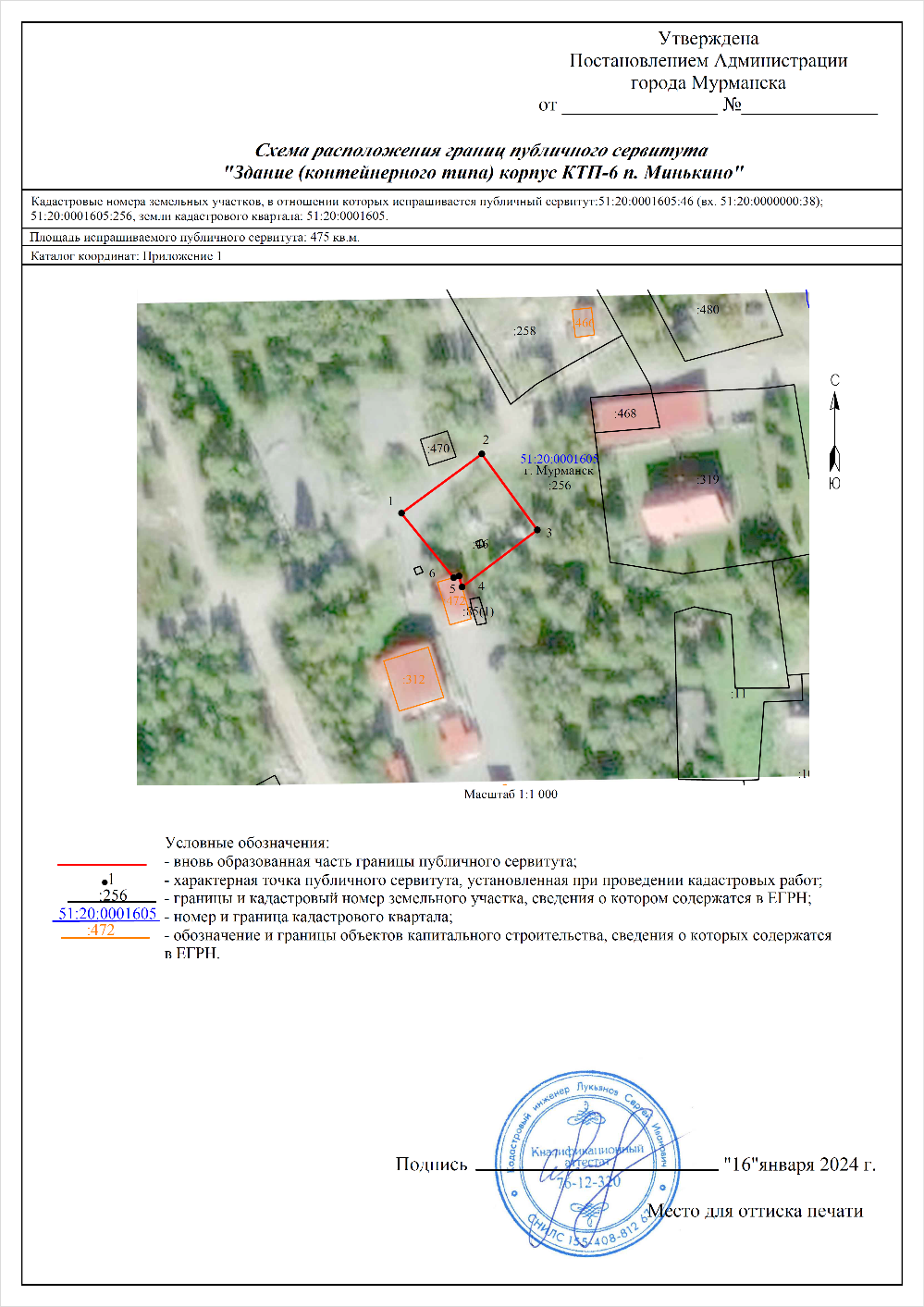 Приложение № 2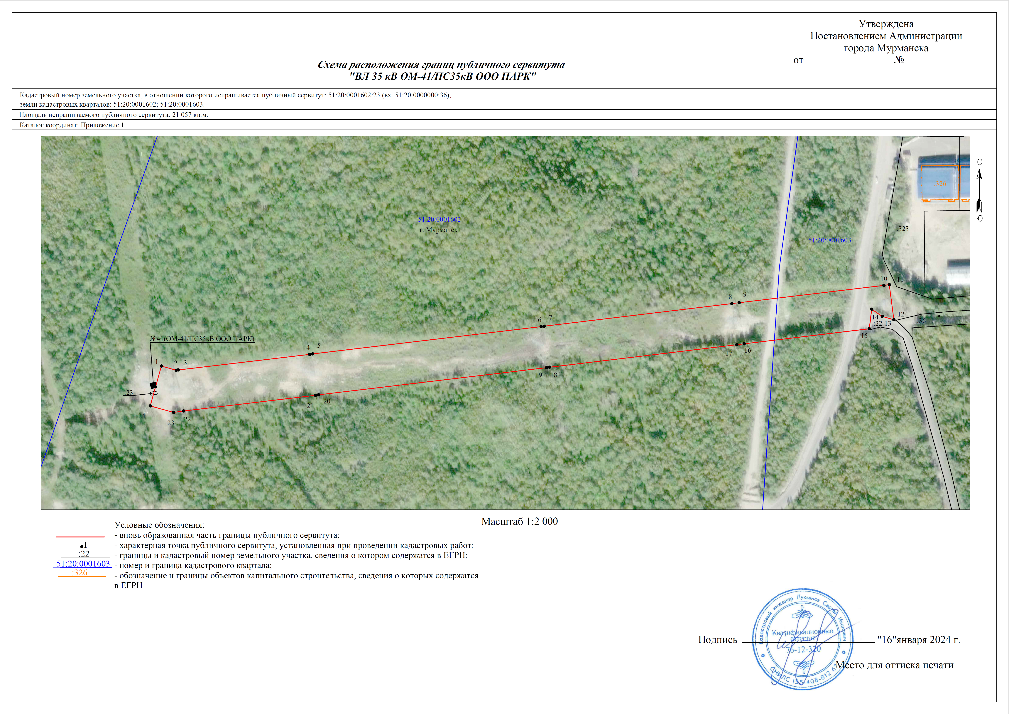 Приложение № 3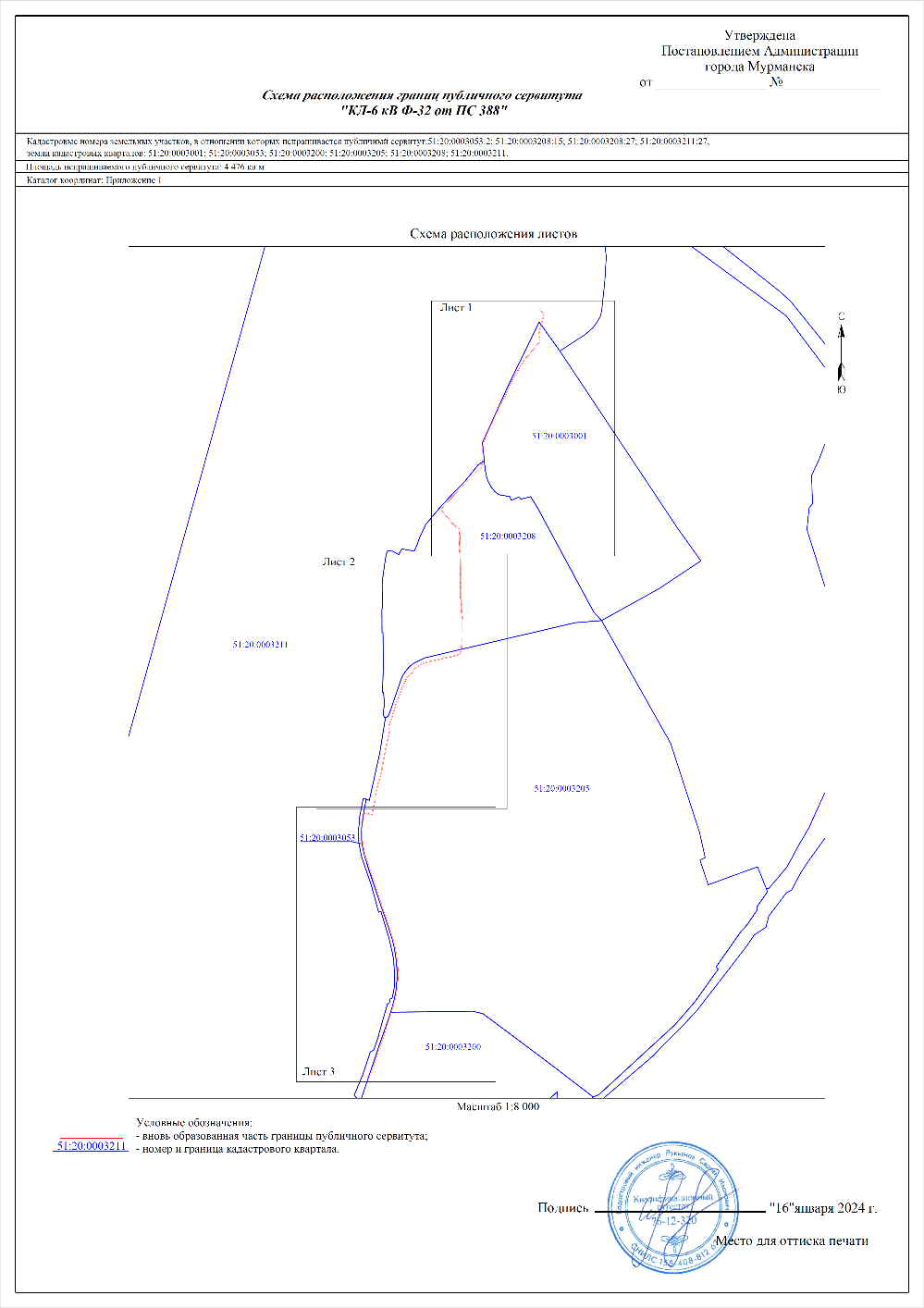 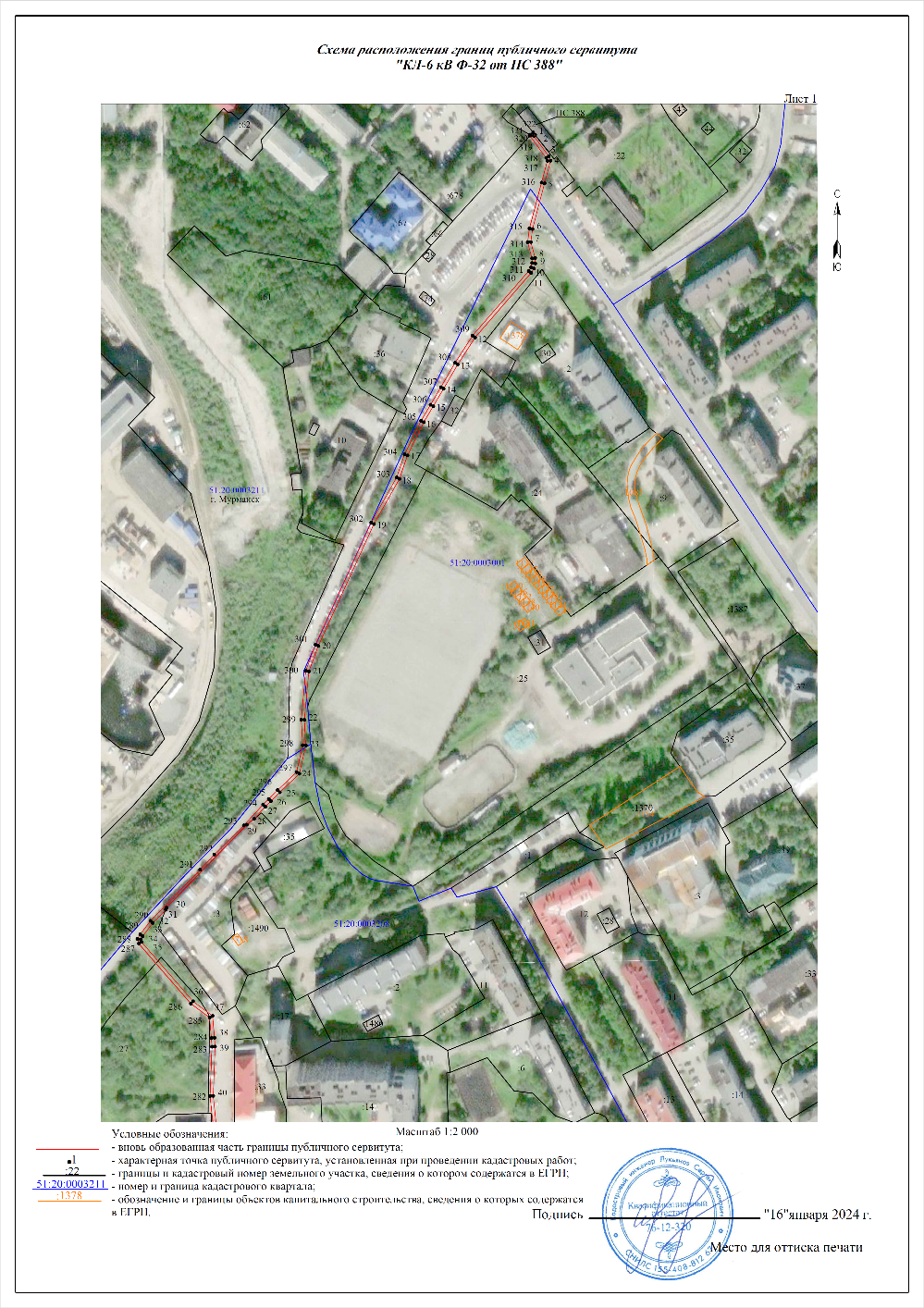 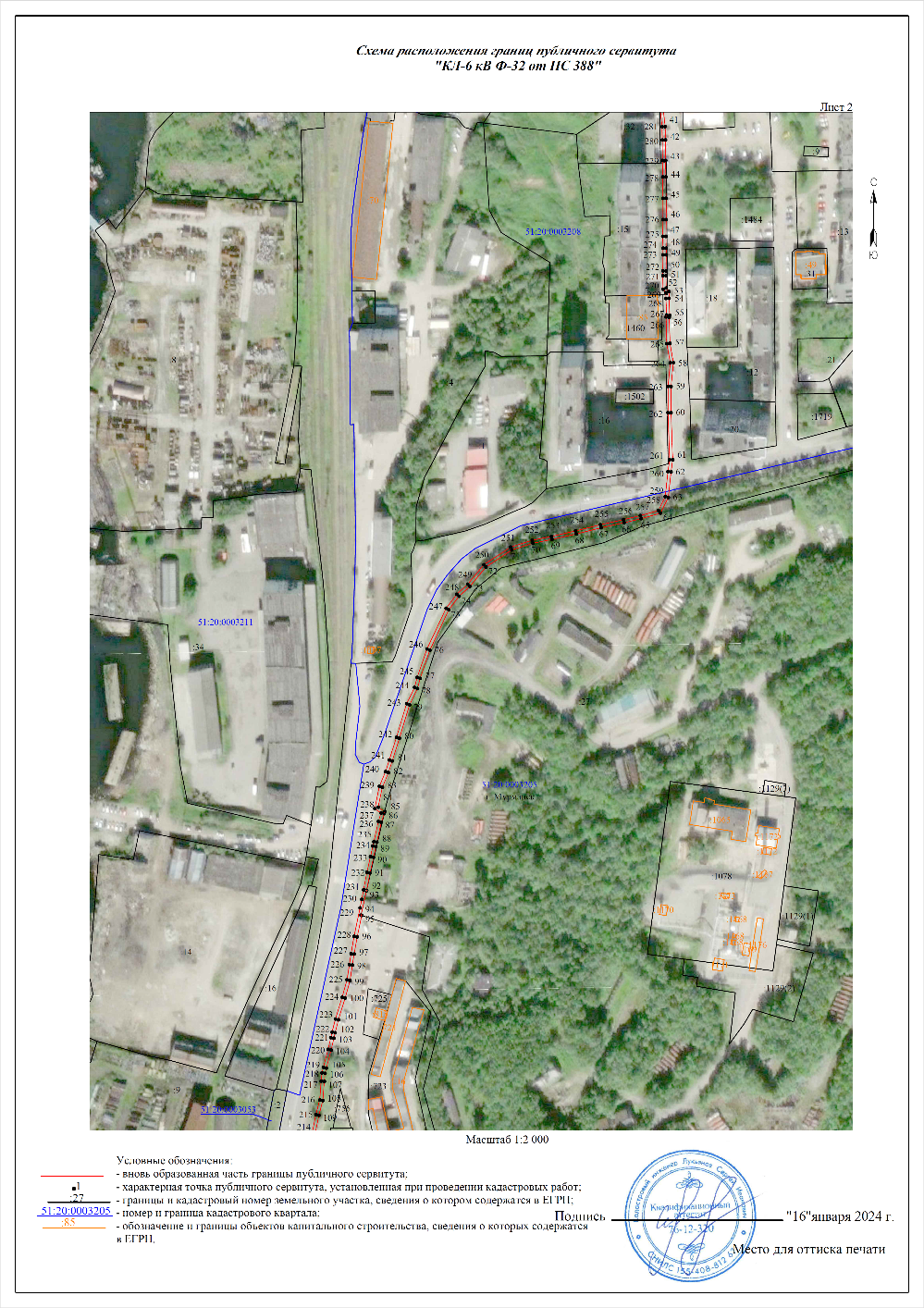 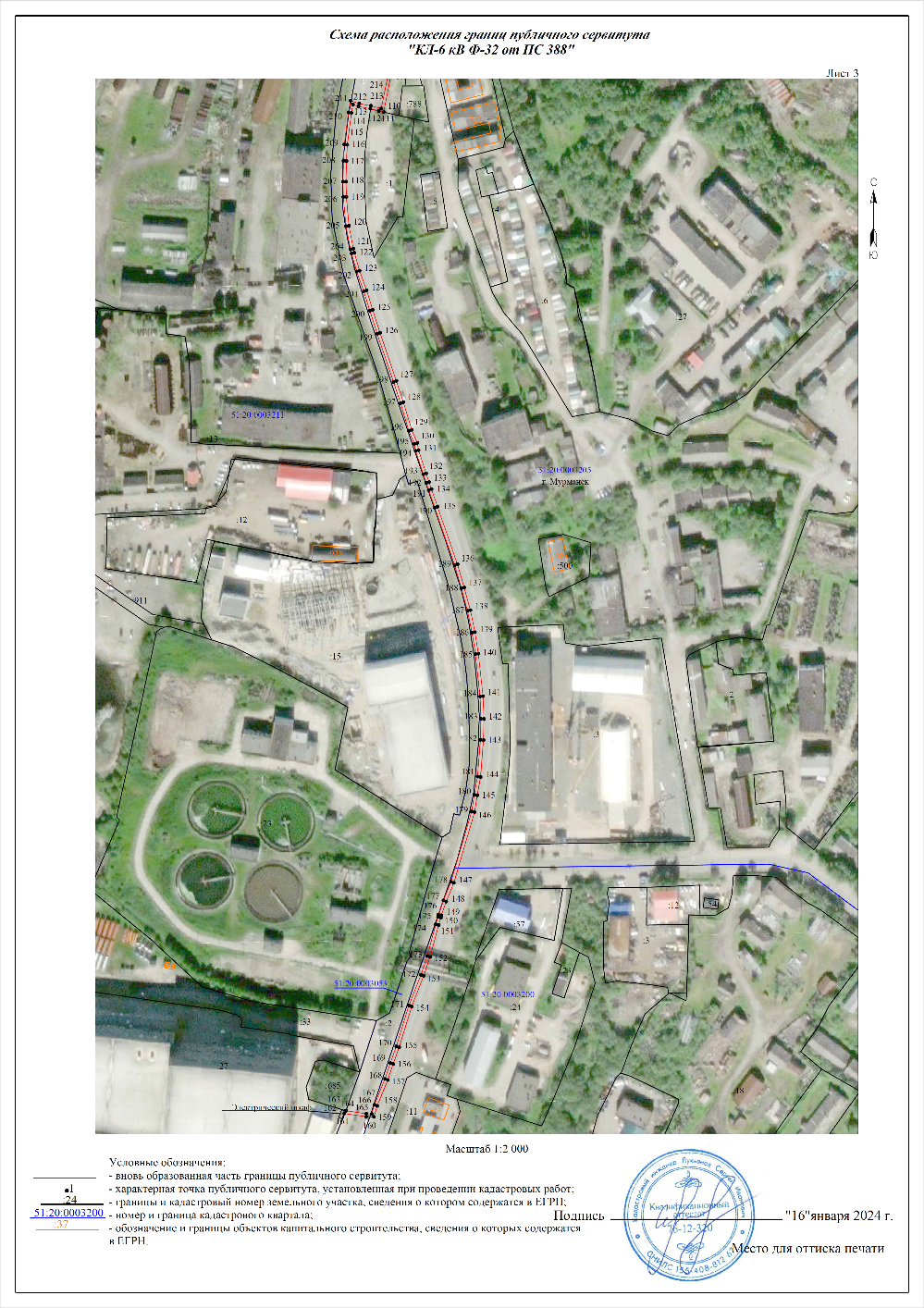 Приложение № 4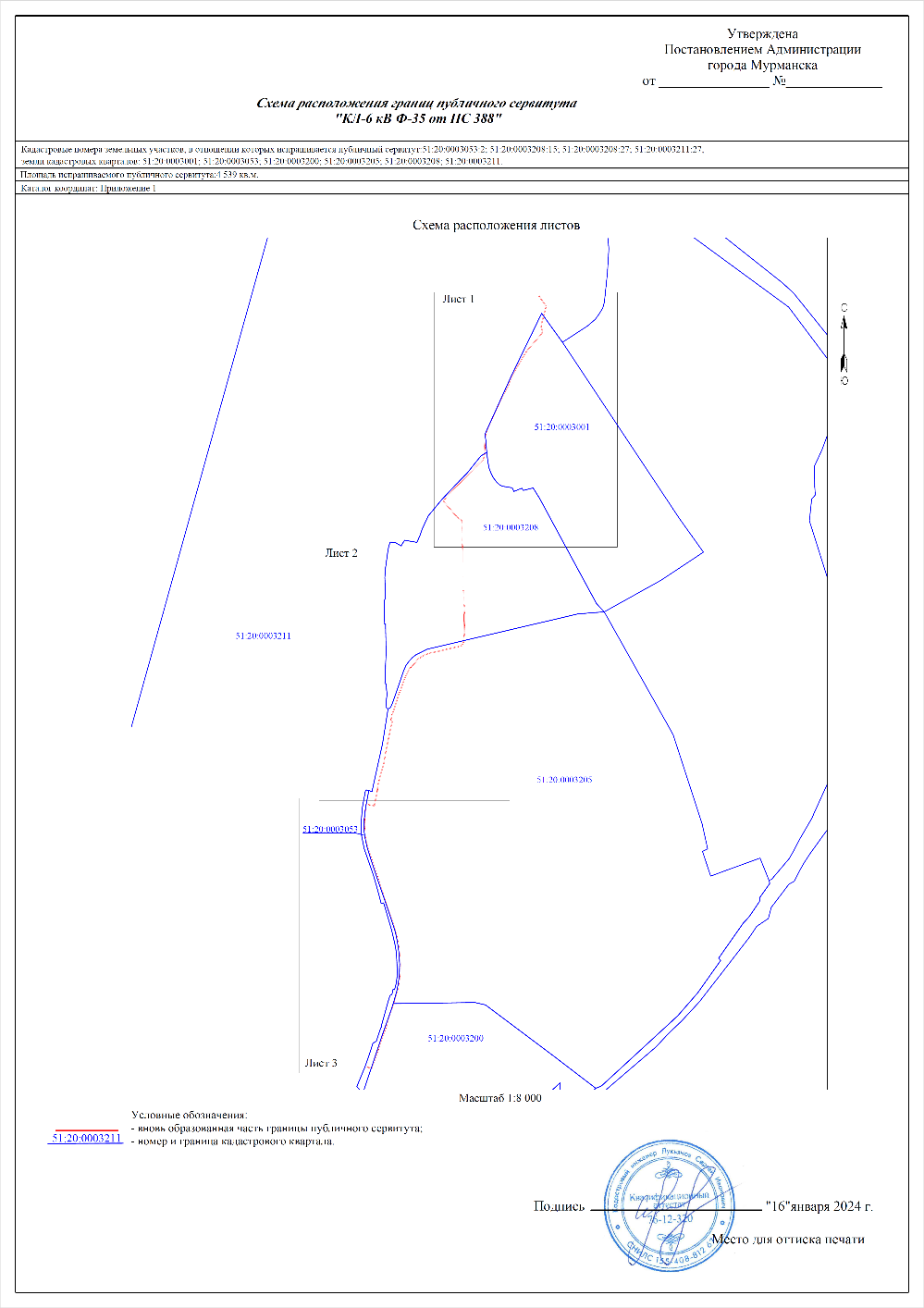 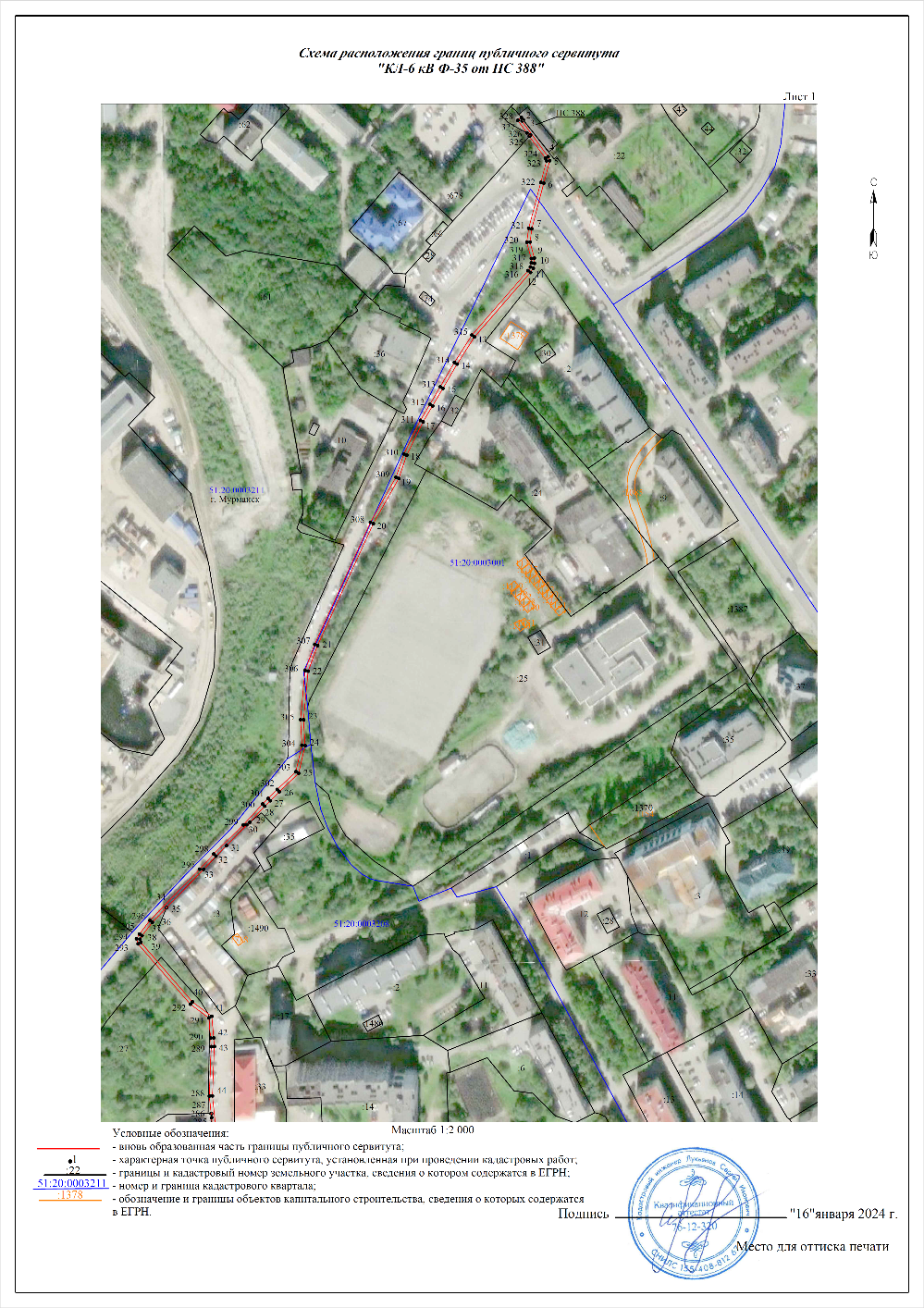 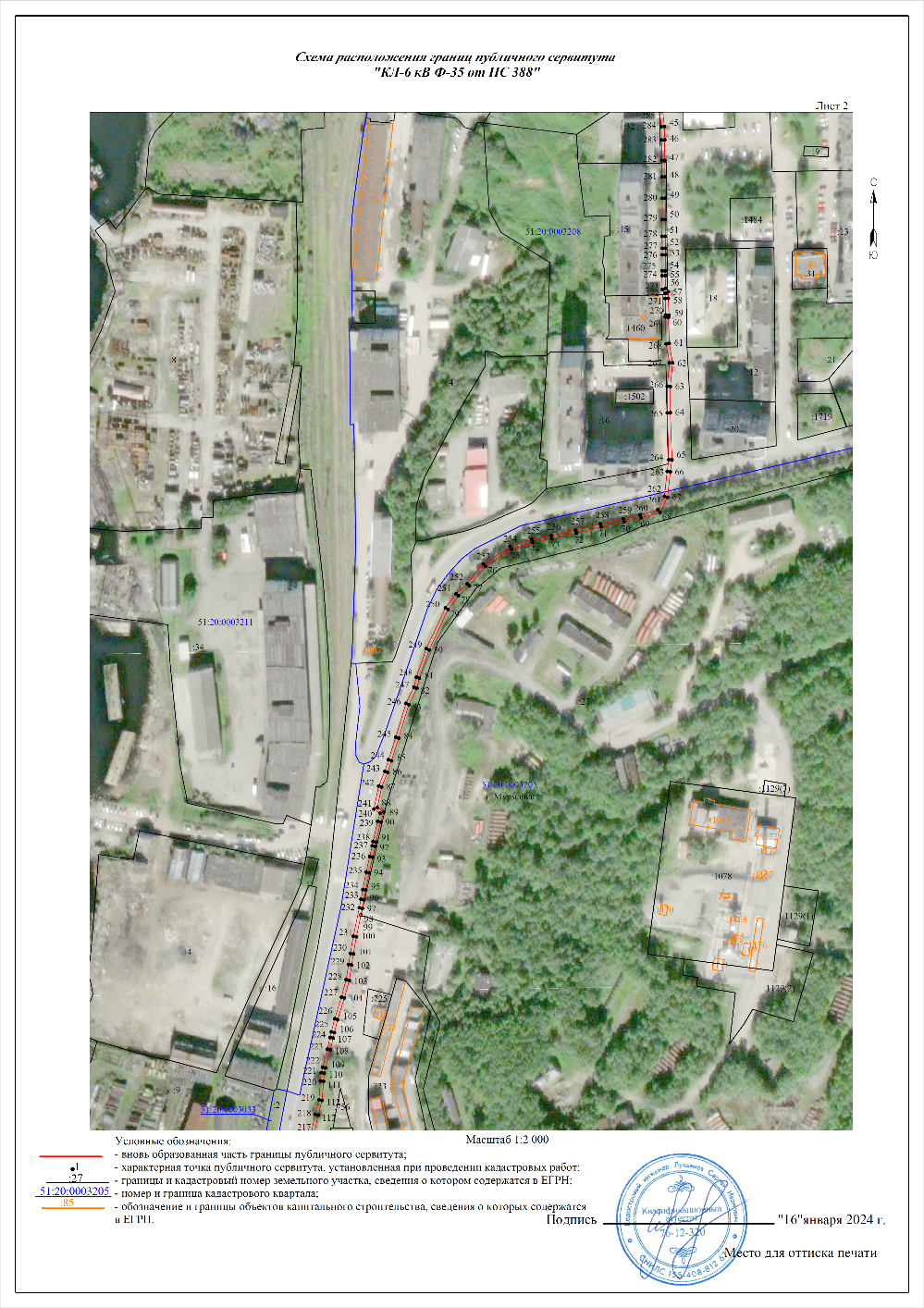 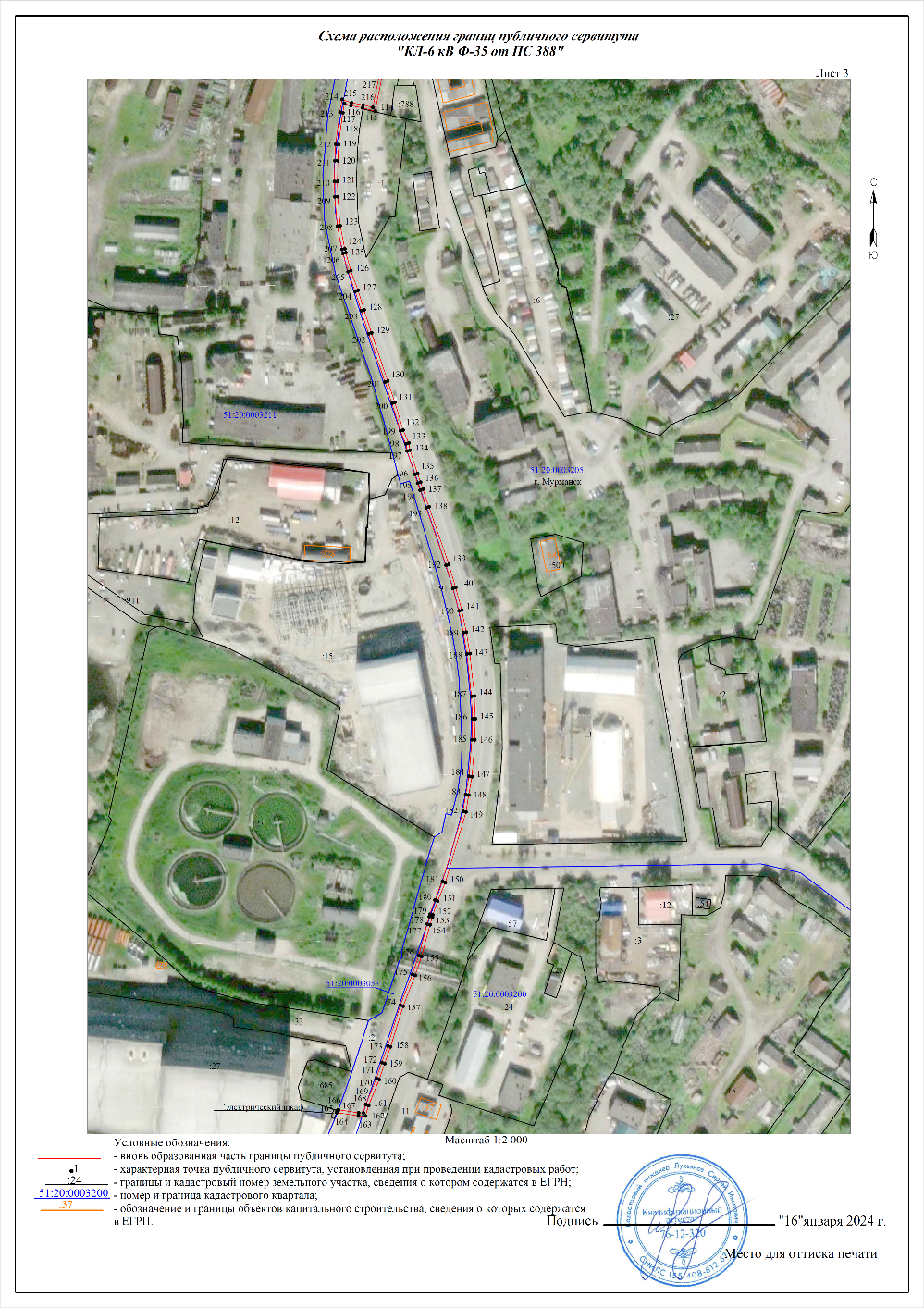 Приложение № 5 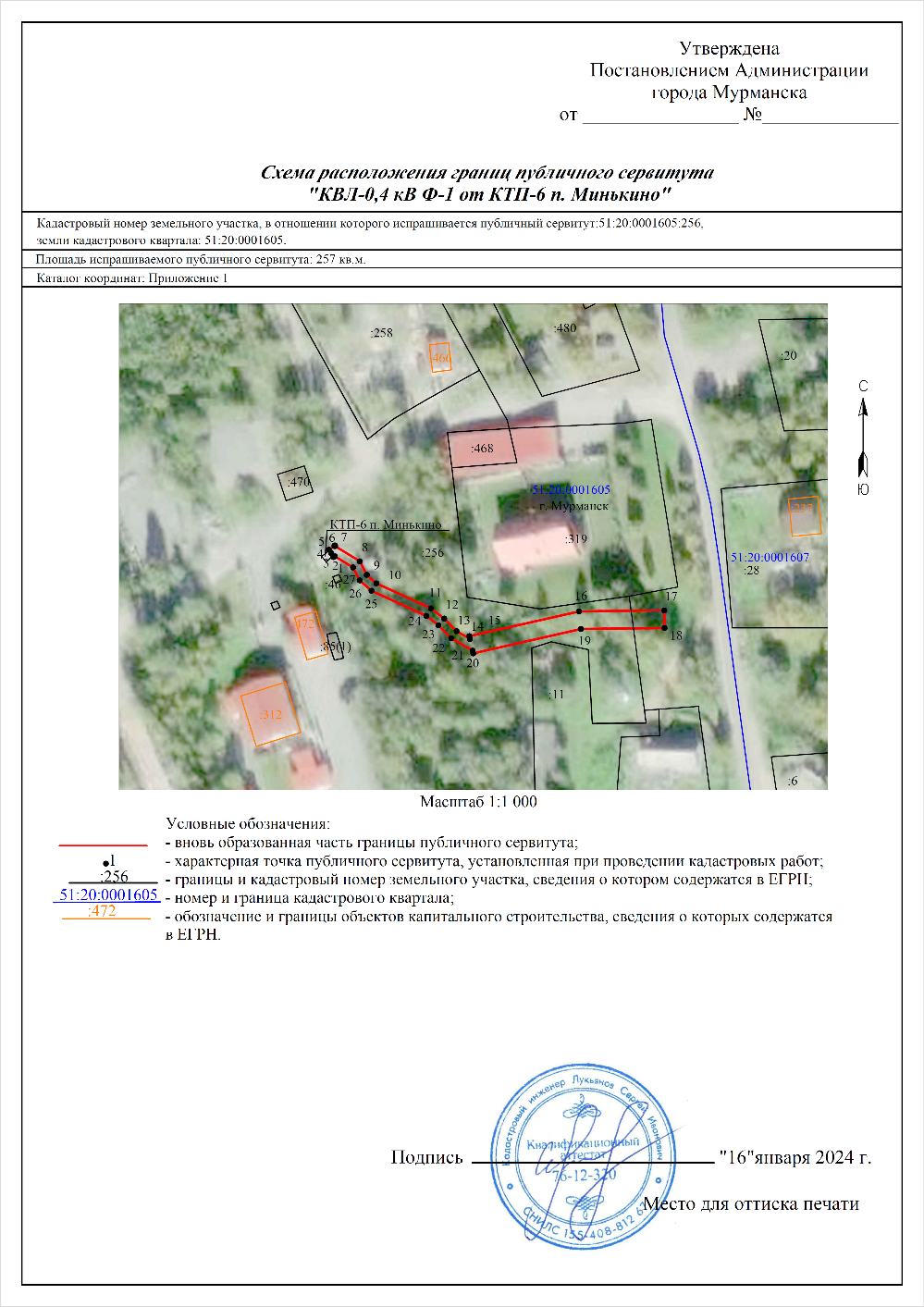 Приложение № 6 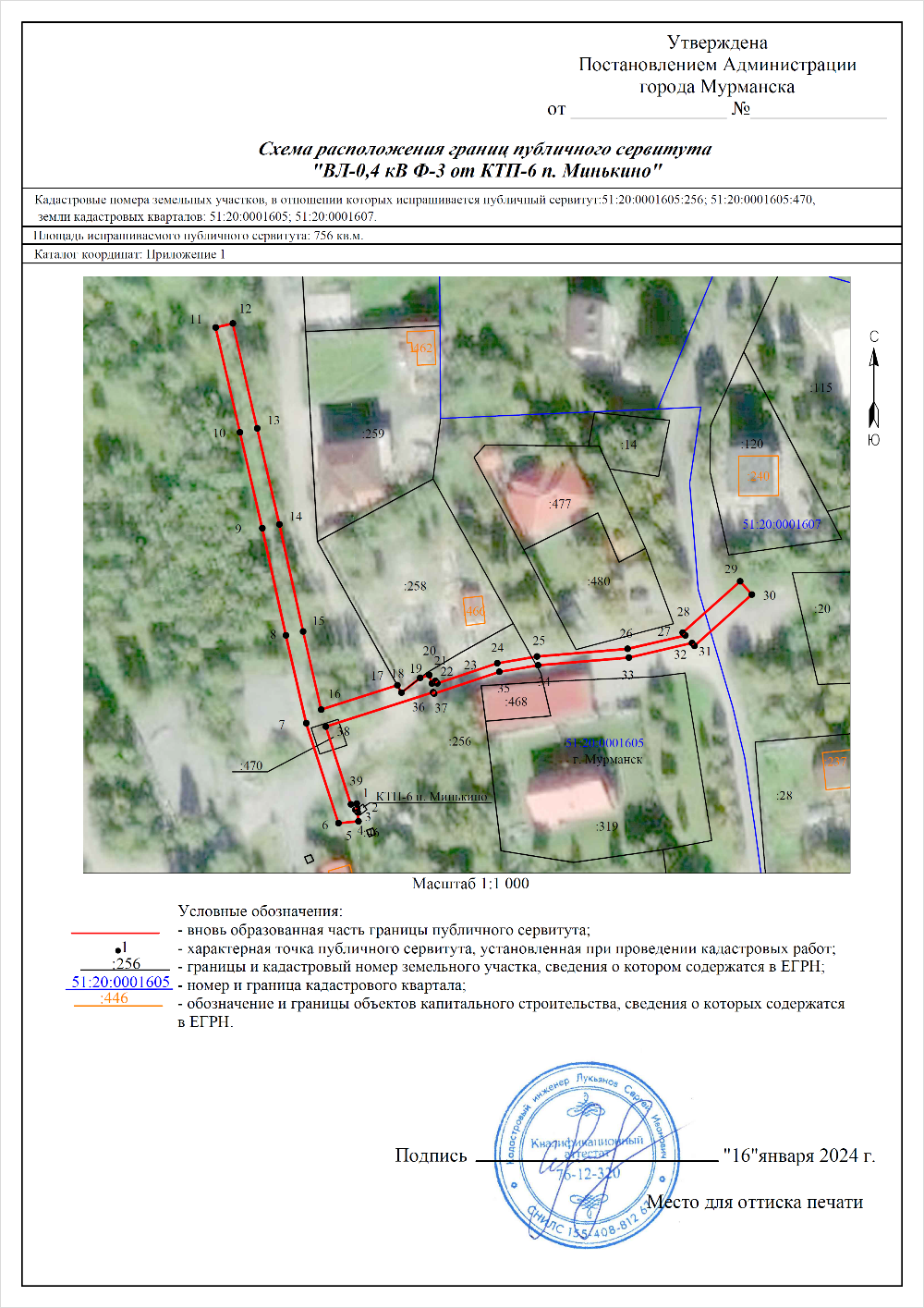 